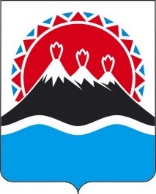 П О С Т А Н О В Л Е Н И ЕПРАВИТЕЛЬСТВАКАМЧАТСКОГО КРАЯПРАВИТЕЛЬСТВО ПОСТАНОВЛЯЕТ:1. Внести в приложение к постановлению Правительства Камчатского края от 11.05.2023 № 265-П «Об утверждении Положения о Министерстве жилищно-коммунального хозяйства и энергетики Камчатского края изменение, дополнив его частью 22.8. следующего содержания:«22.8. осуществляет аудит закупок регионального оператора.».2. Настоящее постановление вступает в силу после дня его официального опубликования[Дата регистрации] № [Номер документа]г. Петропавловск-КамчатскийО внесении изменения в приложение к постановлению Правительства Камчатского края от 11.05.2023 № 265-П «Об утверждении Положения о Министерстве жилищно-коммунального хозяйства и энергетики Камчатского края Председатель Правительства Камчатского края[горизонтальный штамп подписи 1]Е.А. Чекин